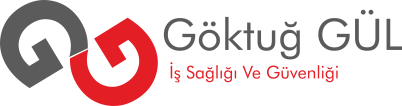 Geçici Görevlendirme FormuGeçici Görevlendirme FormuGeçici Görevlendirme FormuGeçici Görevlendirme FormuGeçici Görevlendirme FormuGeçici Görevlendirme FormuYayın Tarihi:Yayın Tarihi:20.06.201820.06.2018Geçici Görevlendirme FormuGeçici Görevlendirme FormuGeçici Görevlendirme FormuGeçici Görevlendirme FormuGeçici Görevlendirme FormuGeçici Görevlendirme FormuForm No:Form No:FR.İSG.475FR.İSG.475Geçici Görevlendirme FormuGeçici Görevlendirme FormuGeçici Görevlendirme FormuGeçici Görevlendirme FormuGeçici Görevlendirme FormuGeçici Görevlendirme FormuRevizyon:Revizyon:(---)(---)Geçici Görevlendirme FormuGeçici Görevlendirme FormuGeçici Görevlendirme FormuGeçici Görevlendirme FormuGeçici Görevlendirme FormuGeçici Görevlendirme FormuSayfa:Sayfa:Geçici Görevlendirmesi Yapılan Personele İlişkin BilgilerGeçici Görevlendirmesi Yapılan Personele İlişkin BilgilerGeçici Görevlendirmesi Yapılan Personele İlişkin BilgilerGeçici Görevlendirmesi Yapılan Personele İlişkin BilgilerGeçici Görevlendirmesi Yapılan Personele İlişkin BilgilerGeçici Görevlendirmesi Yapılan Personele İlişkin BilgilerGeçici Görevlendirmesi Yapılan Personele İlişkin BilgilerGeçici Görevlendirmesi Yapılan Personele İlişkin BilgilerGeçici Görevlendirmesi Yapılan Personele İlişkin BilgilerGeçici Görevlendirmesi Yapılan Personele İlişkin BilgilerGeçici Görevlendirmesi Yapılan Personele İlişkin BilgilerGeçici Görevlendirmesi Yapılan Personele İlişkin BilgilerGeçici Görevlendirmesi Yapılan Personele İlişkin BilgilerGeçici Görevlendirmesi Yapılan Personele İlişkin BilgilerGeçici Görevlendirmesi Yapılan Personele İlişkin BilgilerAdı-Soyadı:Adı-Soyadı:Adı-Soyadı:Adı-Soyadı:TC Kimlik Numarası:TC Kimlik Numarası:TC Kimlik Numarası:TC Kimlik Numarası:Firması:Firması:Firması:Firması:Görevi:Görevi:Görevi:Görevi:Geçici Görevlendirmeye İlişkin BilgilerGeçici Görevlendirmeye İlişkin BilgilerGeçici Görevlendirmeye İlişkin BilgilerGeçici Görevlendirmeye İlişkin BilgilerGeçici Görevlendirmeye İlişkin BilgilerGeçici Görevlendirmeye İlişkin BilgilerGeçici Görevlendirmeye İlişkin BilgilerGeçici Görevlendirmeye İlişkin BilgilerGeçici Görevlendirmeye İlişkin BilgilerGeçici Görevlendirmeye İlişkin BilgilerGeçici Görevlendirmeye İlişkin BilgilerGeçici Görevlendirmeye İlişkin BilgilerGeçici Görevlendirmeye İlişkin BilgilerGeçici Görevlendirmeye İlişkin BilgilerGeçici Görevlendirmeye İlişkin BilgilerYapılacak İş:Yapılacak İş:Yapılacak İş:Yapılacak İş:İşin Yapılacağı Adres:İşin Yapılacağı Adres:İşin Yapılacağı Adres:İşin Yapılacağı Adres:İşin Başlangıç Tarihi:İşin Başlangıç Tarihi:İşin Bitiş Tarihi:İşin Bitiş Tarihi:İşin Bitiş Tarihi:Yukarıda belirtilen tarihler arasında yapılan geçici görevlendirmeyi bilgim dahilinde kabul ediyorum. Geçici görevlendirildiğim çalışma alanı içinde yerel mevzuat hükümleri ve ana firmanın tarafıma tebliğ ettiği İş Sağlığı ve Güvenliği kurallarına uyacağımı kabul ve taahhüt ediyorum.Yukarıda belirtilen tarihler arasında yapılan geçici görevlendirmeyi bilgim dahilinde kabul ediyorum. Geçici görevlendirildiğim çalışma alanı içinde yerel mevzuat hükümleri ve ana firmanın tarafıma tebliğ ettiği İş Sağlığı ve Güvenliği kurallarına uyacağımı kabul ve taahhüt ediyorum.Yukarıda belirtilen tarihler arasında yapılan geçici görevlendirmeyi bilgim dahilinde kabul ediyorum. Geçici görevlendirildiğim çalışma alanı içinde yerel mevzuat hükümleri ve ana firmanın tarafıma tebliğ ettiği İş Sağlığı ve Güvenliği kurallarına uyacağımı kabul ve taahhüt ediyorum.Yukarıda belirtilen tarihler arasında yapılan geçici görevlendirmeyi bilgim dahilinde kabul ediyorum. Geçici görevlendirildiğim çalışma alanı içinde yerel mevzuat hükümleri ve ana firmanın tarafıma tebliğ ettiği İş Sağlığı ve Güvenliği kurallarına uyacağımı kabul ve taahhüt ediyorum.Yukarıda belirtilen tarihler arasında yapılan geçici görevlendirmeyi bilgim dahilinde kabul ediyorum. Geçici görevlendirildiğim çalışma alanı içinde yerel mevzuat hükümleri ve ana firmanın tarafıma tebliğ ettiği İş Sağlığı ve Güvenliği kurallarına uyacağımı kabul ve taahhüt ediyorum.Yukarıda belirtilen tarihler arasında yapılan geçici görevlendirmeyi bilgim dahilinde kabul ediyorum. Geçici görevlendirildiğim çalışma alanı içinde yerel mevzuat hükümleri ve ana firmanın tarafıma tebliğ ettiği İş Sağlığı ve Güvenliği kurallarına uyacağımı kabul ve taahhüt ediyorum.Yukarıda belirtilen tarihler arasında yapılan geçici görevlendirmeyi bilgim dahilinde kabul ediyorum. Geçici görevlendirildiğim çalışma alanı içinde yerel mevzuat hükümleri ve ana firmanın tarafıma tebliğ ettiği İş Sağlığı ve Güvenliği kurallarına uyacağımı kabul ve taahhüt ediyorum.Yukarıda belirtilen tarihler arasında yapılan geçici görevlendirmeyi bilgim dahilinde kabul ediyorum. Geçici görevlendirildiğim çalışma alanı içinde yerel mevzuat hükümleri ve ana firmanın tarafıma tebliğ ettiği İş Sağlığı ve Güvenliği kurallarına uyacağımı kabul ve taahhüt ediyorum.Yukarıda belirtilen tarihler arasında yapılan geçici görevlendirmeyi bilgim dahilinde kabul ediyorum. Geçici görevlendirildiğim çalışma alanı içinde yerel mevzuat hükümleri ve ana firmanın tarafıma tebliğ ettiği İş Sağlığı ve Güvenliği kurallarına uyacağımı kabul ve taahhüt ediyorum.Yukarıda belirtilen tarihler arasında yapılan geçici görevlendirmeyi bilgim dahilinde kabul ediyorum. Geçici görevlendirildiğim çalışma alanı içinde yerel mevzuat hükümleri ve ana firmanın tarafıma tebliğ ettiği İş Sağlığı ve Güvenliği kurallarına uyacağımı kabul ve taahhüt ediyorum.Yukarıda belirtilen tarihler arasında yapılan geçici görevlendirmeyi bilgim dahilinde kabul ediyorum. Geçici görevlendirildiğim çalışma alanı içinde yerel mevzuat hükümleri ve ana firmanın tarafıma tebliğ ettiği İş Sağlığı ve Güvenliği kurallarına uyacağımı kabul ve taahhüt ediyorum.Yukarıda belirtilen tarihler arasında yapılan geçici görevlendirmeyi bilgim dahilinde kabul ediyorum. Geçici görevlendirildiğim çalışma alanı içinde yerel mevzuat hükümleri ve ana firmanın tarafıma tebliğ ettiği İş Sağlığı ve Güvenliği kurallarına uyacağımı kabul ve taahhüt ediyorum.Yukarıda belirtilen tarihler arasında yapılan geçici görevlendirmeyi bilgim dahilinde kabul ediyorum. Geçici görevlendirildiğim çalışma alanı içinde yerel mevzuat hükümleri ve ana firmanın tarafıma tebliğ ettiği İş Sağlığı ve Güvenliği kurallarına uyacağımı kabul ve taahhüt ediyorum.Yukarıda belirtilen tarihler arasında yapılan geçici görevlendirmeyi bilgim dahilinde kabul ediyorum. Geçici görevlendirildiğim çalışma alanı içinde yerel mevzuat hükümleri ve ana firmanın tarafıma tebliğ ettiği İş Sağlığı ve Güvenliği kurallarına uyacağımı kabul ve taahhüt ediyorum.Yukarıda belirtilen tarihler arasında yapılan geçici görevlendirmeyi bilgim dahilinde kabul ediyorum. Geçici görevlendirildiğim çalışma alanı içinde yerel mevzuat hükümleri ve ana firmanın tarafıma tebliğ ettiği İş Sağlığı ve Güvenliği kurallarına uyacağımı kabul ve taahhüt ediyorum.Personel Adı-Soyadı:Personel Adı-Soyadı:Personel Adı-Soyadı:Personel Adı-Soyadı:Personel Adı-Soyadı:Personel Adı-Soyadı:Personel Adı-Soyadı:İmza:İmza:İmza:İmza:İmza:İmza:İmza:İmza:AŞAĞIDA BÖLÜM YETKİLİ/EKİP LİDERİ TARAFINDAN DOLDURULACAKTIR.AŞAĞIDA BÖLÜM YETKİLİ/EKİP LİDERİ TARAFINDAN DOLDURULACAKTIR.AŞAĞIDA BÖLÜM YETKİLİ/EKİP LİDERİ TARAFINDAN DOLDURULACAKTIR.AŞAĞIDA BÖLÜM YETKİLİ/EKİP LİDERİ TARAFINDAN DOLDURULACAKTIR.AŞAĞIDA BÖLÜM YETKİLİ/EKİP LİDERİ TARAFINDAN DOLDURULACAKTIR.AŞAĞIDA BÖLÜM YETKİLİ/EKİP LİDERİ TARAFINDAN DOLDURULACAKTIR.AŞAĞIDA BÖLÜM YETKİLİ/EKİP LİDERİ TARAFINDAN DOLDURULACAKTIR.AŞAĞIDA BÖLÜM YETKİLİ/EKİP LİDERİ TARAFINDAN DOLDURULACAKTIR.AŞAĞIDA BÖLÜM YETKİLİ/EKİP LİDERİ TARAFINDAN DOLDURULACAKTIR.AŞAĞIDA BÖLÜM YETKİLİ/EKİP LİDERİ TARAFINDAN DOLDURULACAKTIR.AŞAĞIDA BÖLÜM YETKİLİ/EKİP LİDERİ TARAFINDAN DOLDURULACAKTIR.AŞAĞIDA BÖLÜM YETKİLİ/EKİP LİDERİ TARAFINDAN DOLDURULACAKTIR.AŞAĞIDA BÖLÜM YETKİLİ/EKİP LİDERİ TARAFINDAN DOLDURULACAKTIR.AŞAĞIDA BÖLÜM YETKİLİ/EKİP LİDERİ TARAFINDAN DOLDURULACAKTIR.AŞAĞIDA BÖLÜM YETKİLİ/EKİP LİDERİ TARAFINDAN DOLDURULACAKTIR.Geçici görevlendirmesi yapılan personelimize ait aşağıdaki hususlar kontrol edilmiş olup, çalışmalar sırasında tüm iş sağlığı ve güvenliği kurallarının tarafımızdan denetlenerek, uygulanacağı ve uygulatılacağını peşinen kabul ve taahhüt ederim. Geçici görevlendirmesi yapılan personelimize ait aşağıdaki hususlar kontrol edilmiş olup, çalışmalar sırasında tüm iş sağlığı ve güvenliği kurallarının tarafımızdan denetlenerek, uygulanacağı ve uygulatılacağını peşinen kabul ve taahhüt ederim. Geçici görevlendirmesi yapılan personelimize ait aşağıdaki hususlar kontrol edilmiş olup, çalışmalar sırasında tüm iş sağlığı ve güvenliği kurallarının tarafımızdan denetlenerek, uygulanacağı ve uygulatılacağını peşinen kabul ve taahhüt ederim. Geçici görevlendirmesi yapılan personelimize ait aşağıdaki hususlar kontrol edilmiş olup, çalışmalar sırasında tüm iş sağlığı ve güvenliği kurallarının tarafımızdan denetlenerek, uygulanacağı ve uygulatılacağını peşinen kabul ve taahhüt ederim. Geçici görevlendirmesi yapılan personelimize ait aşağıdaki hususlar kontrol edilmiş olup, çalışmalar sırasında tüm iş sağlığı ve güvenliği kurallarının tarafımızdan denetlenerek, uygulanacağı ve uygulatılacağını peşinen kabul ve taahhüt ederim. Geçici görevlendirmesi yapılan personelimize ait aşağıdaki hususlar kontrol edilmiş olup, çalışmalar sırasında tüm iş sağlığı ve güvenliği kurallarının tarafımızdan denetlenerek, uygulanacağı ve uygulatılacağını peşinen kabul ve taahhüt ederim. Geçici görevlendirmesi yapılan personelimize ait aşağıdaki hususlar kontrol edilmiş olup, çalışmalar sırasında tüm iş sağlığı ve güvenliği kurallarının tarafımızdan denetlenerek, uygulanacağı ve uygulatılacağını peşinen kabul ve taahhüt ederim. Geçici görevlendirmesi yapılan personelimize ait aşağıdaki hususlar kontrol edilmiş olup, çalışmalar sırasında tüm iş sağlığı ve güvenliği kurallarının tarafımızdan denetlenerek, uygulanacağı ve uygulatılacağını peşinen kabul ve taahhüt ederim. Geçici görevlendirmesi yapılan personelimize ait aşağıdaki hususlar kontrol edilmiş olup, çalışmalar sırasında tüm iş sağlığı ve güvenliği kurallarının tarafımızdan denetlenerek, uygulanacağı ve uygulatılacağını peşinen kabul ve taahhüt ederim. Geçici görevlendirmesi yapılan personelimize ait aşağıdaki hususlar kontrol edilmiş olup, çalışmalar sırasında tüm iş sağlığı ve güvenliği kurallarının tarafımızdan denetlenerek, uygulanacağı ve uygulatılacağını peşinen kabul ve taahhüt ederim. Geçici görevlendirmesi yapılan personelimize ait aşağıdaki hususlar kontrol edilmiş olup, çalışmalar sırasında tüm iş sağlığı ve güvenliği kurallarının tarafımızdan denetlenerek, uygulanacağı ve uygulatılacağını peşinen kabul ve taahhüt ederim. Geçici görevlendirmesi yapılan personelimize ait aşağıdaki hususlar kontrol edilmiş olup, çalışmalar sırasında tüm iş sağlığı ve güvenliği kurallarının tarafımızdan denetlenerek, uygulanacağı ve uygulatılacağını peşinen kabul ve taahhüt ederim. Geçici görevlendirmesi yapılan personelimize ait aşağıdaki hususlar kontrol edilmiş olup, çalışmalar sırasında tüm iş sağlığı ve güvenliği kurallarının tarafımızdan denetlenerek, uygulanacağı ve uygulatılacağını peşinen kabul ve taahhüt ederim. Geçici görevlendirmesi yapılan personelimize ait aşağıdaki hususlar kontrol edilmiş olup, çalışmalar sırasında tüm iş sağlığı ve güvenliği kurallarının tarafımızdan denetlenerek, uygulanacağı ve uygulatılacağını peşinen kabul ve taahhüt ederim. Geçici görevlendirmesi yapılan personelimize ait aşağıdaki hususlar kontrol edilmiş olup, çalışmalar sırasında tüm iş sağlığı ve güvenliği kurallarının tarafımızdan denetlenerek, uygulanacağı ve uygulatılacağını peşinen kabul ve taahhüt ederim. Yetkili Adı-Soyadı:Yetkili Adı-Soyadı:Yetkili Adı-Soyadı:Yetkili Adı-Soyadı:Yetkili Adı-Soyadı:Yetkili Adı-Soyadı:Yetkili Adı-Soyadı:İmza:İmza:İmza:İmza:İmza:İmza:İmza:İmza:Kişisel Koruyucu Donanım ZimmetiKişisel Koruyucu Donanım ZimmetiKişisel Koruyucu Donanım ZimmetiKişisel Koruyucu Donanım ZimmetiKişisel Koruyucu Donanım ZimmetiKişisel Koruyucu Donanım ZimmetiKişisel Koruyucu Donanım ZimmetiKişisel Koruyucu Donanım ZimmetiKişisel Koruyucu Donanım ZimmetiKişisel Koruyucu Donanım ZimmetiKişisel Koruyucu Donanım ZimmetiKişisel Koruyucu Donanım ZimmetiKişisel Koruyucu Donanım ZimmetiKişisel Koruyucu Donanım ZimmetiKişisel Koruyucu Donanım Zimmetiİşaretlenmiş Kişisel Koruyucu Donanımların personellerimize teslimatı iş öncesi “Kişisel Koruyucu Donanım Yönetmeliği” ve “Kişisel Koruyucu Donanımların İşyerlerinde Kullanılması Hakkında Yönetmelik” hüküm ve maddelerine uygun olarak gerçekleştirilmiştir.İşaretlenmiş Kişisel Koruyucu Donanımların personellerimize teslimatı iş öncesi “Kişisel Koruyucu Donanım Yönetmeliği” ve “Kişisel Koruyucu Donanımların İşyerlerinde Kullanılması Hakkında Yönetmelik” hüküm ve maddelerine uygun olarak gerçekleştirilmiştir.İşaretlenmiş Kişisel Koruyucu Donanımların personellerimize teslimatı iş öncesi “Kişisel Koruyucu Donanım Yönetmeliği” ve “Kişisel Koruyucu Donanımların İşyerlerinde Kullanılması Hakkında Yönetmelik” hüküm ve maddelerine uygun olarak gerçekleştirilmiştir.İşaretlenmiş Kişisel Koruyucu Donanımların personellerimize teslimatı iş öncesi “Kişisel Koruyucu Donanım Yönetmeliği” ve “Kişisel Koruyucu Donanımların İşyerlerinde Kullanılması Hakkında Yönetmelik” hüküm ve maddelerine uygun olarak gerçekleştirilmiştir.İşaretlenmiş Kişisel Koruyucu Donanımların personellerimize teslimatı iş öncesi “Kişisel Koruyucu Donanım Yönetmeliği” ve “Kişisel Koruyucu Donanımların İşyerlerinde Kullanılması Hakkında Yönetmelik” hüküm ve maddelerine uygun olarak gerçekleştirilmiştir.İşaretlenmiş Kişisel Koruyucu Donanımların personellerimize teslimatı iş öncesi “Kişisel Koruyucu Donanım Yönetmeliği” ve “Kişisel Koruyucu Donanımların İşyerlerinde Kullanılması Hakkında Yönetmelik” hüküm ve maddelerine uygun olarak gerçekleştirilmiştir.İşaretlenmiş Kişisel Koruyucu Donanımların personellerimize teslimatı iş öncesi “Kişisel Koruyucu Donanım Yönetmeliği” ve “Kişisel Koruyucu Donanımların İşyerlerinde Kullanılması Hakkında Yönetmelik” hüküm ve maddelerine uygun olarak gerçekleştirilmiştir.İşaretlenmiş Kişisel Koruyucu Donanımların personellerimize teslimatı iş öncesi “Kişisel Koruyucu Donanım Yönetmeliği” ve “Kişisel Koruyucu Donanımların İşyerlerinde Kullanılması Hakkında Yönetmelik” hüküm ve maddelerine uygun olarak gerçekleştirilmiştir.İşaretlenmiş Kişisel Koruyucu Donanımların personellerimize teslimatı iş öncesi “Kişisel Koruyucu Donanım Yönetmeliği” ve “Kişisel Koruyucu Donanımların İşyerlerinde Kullanılması Hakkında Yönetmelik” hüküm ve maddelerine uygun olarak gerçekleştirilmiştir.İşaretlenmiş Kişisel Koruyucu Donanımların personellerimize teslimatı iş öncesi “Kişisel Koruyucu Donanım Yönetmeliği” ve “Kişisel Koruyucu Donanımların İşyerlerinde Kullanılması Hakkında Yönetmelik” hüküm ve maddelerine uygun olarak gerçekleştirilmiştir.İşaretlenmiş Kişisel Koruyucu Donanımların personellerimize teslimatı iş öncesi “Kişisel Koruyucu Donanım Yönetmeliği” ve “Kişisel Koruyucu Donanımların İşyerlerinde Kullanılması Hakkında Yönetmelik” hüküm ve maddelerine uygun olarak gerçekleştirilmiştir.İşaretlenmiş Kişisel Koruyucu Donanımların personellerimize teslimatı iş öncesi “Kişisel Koruyucu Donanım Yönetmeliği” ve “Kişisel Koruyucu Donanımların İşyerlerinde Kullanılması Hakkında Yönetmelik” hüküm ve maddelerine uygun olarak gerçekleştirilmiştir.İşaretlenmiş Kişisel Koruyucu Donanımların personellerimize teslimatı iş öncesi “Kişisel Koruyucu Donanım Yönetmeliği” ve “Kişisel Koruyucu Donanımların İşyerlerinde Kullanılması Hakkında Yönetmelik” hüküm ve maddelerine uygun olarak gerçekleştirilmiştir.İşaretlenmiş Kişisel Koruyucu Donanımların personellerimize teslimatı iş öncesi “Kişisel Koruyucu Donanım Yönetmeliği” ve “Kişisel Koruyucu Donanımların İşyerlerinde Kullanılması Hakkında Yönetmelik” hüküm ve maddelerine uygun olarak gerçekleştirilmiştir.İşaretlenmiş Kişisel Koruyucu Donanımların personellerimize teslimatı iş öncesi “Kişisel Koruyucu Donanım Yönetmeliği” ve “Kişisel Koruyucu Donanımların İşyerlerinde Kullanılması Hakkında Yönetmelik” hüküm ve maddelerine uygun olarak gerçekleştirilmiştir.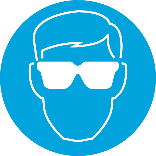 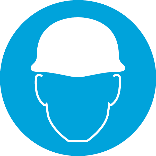 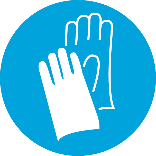 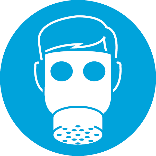 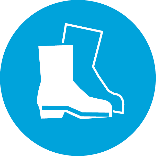 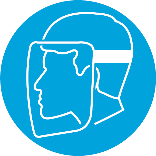 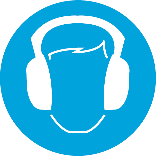 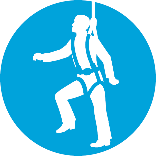 İş Gözlüğü (EN 166)Baret(EN 397)Baret(EN 397)İş Eldiveni(EN ….. - …….)İş Eldiveni(EN ….. - …….)İş Eldiveni(EN ….. - …….)Maske(EN ….. - …….)İş Ayakkabısı(EN 20345 - ....…)İş Ayakkabısı(EN 20345 - ....…)Yüz Siperi(EN 166)Yüz Siperi(EN 166)Yüz Siperi(EN 166)Kulak Koruyucu(EN 352)Kulak Koruyucu(EN 352)Emniyet Kemeri(EN 361)Yapacağım işte tehlikelerin ne olduğunu ve bu tehlikelere bağlı risklerin neler olduğunu anladım.Bu tehlikelere bağlı olan risklerden korunmam için verilen kişisel ve kollektif koruyucu donanımları teslim aldım. 6331 sayılı kanunun 19. maddesinde belirtildiği üzere bana verilen kişisel ve kollektif donanımları işim süresinde doğru olarak kullanacağımı ve bakımını yapıp koruyacağımı İş Sağlığı ve Güvenliği mevzuatının bu yöndeki kural ve talimatlarına uyacağımı taahüt ederim.Yapacağım işte tehlikelerin ne olduğunu ve bu tehlikelere bağlı risklerin neler olduğunu anladım.Bu tehlikelere bağlı olan risklerden korunmam için verilen kişisel ve kollektif koruyucu donanımları teslim aldım. 6331 sayılı kanunun 19. maddesinde belirtildiği üzere bana verilen kişisel ve kollektif donanımları işim süresinde doğru olarak kullanacağımı ve bakımını yapıp koruyacağımı İş Sağlığı ve Güvenliği mevzuatının bu yöndeki kural ve talimatlarına uyacağımı taahüt ederim.Yapacağım işte tehlikelerin ne olduğunu ve bu tehlikelere bağlı risklerin neler olduğunu anladım.Bu tehlikelere bağlı olan risklerden korunmam için verilen kişisel ve kollektif koruyucu donanımları teslim aldım. 6331 sayılı kanunun 19. maddesinde belirtildiği üzere bana verilen kişisel ve kollektif donanımları işim süresinde doğru olarak kullanacağımı ve bakımını yapıp koruyacağımı İş Sağlığı ve Güvenliği mevzuatının bu yöndeki kural ve talimatlarına uyacağımı taahüt ederim.Yapacağım işte tehlikelerin ne olduğunu ve bu tehlikelere bağlı risklerin neler olduğunu anladım.Bu tehlikelere bağlı olan risklerden korunmam için verilen kişisel ve kollektif koruyucu donanımları teslim aldım. 6331 sayılı kanunun 19. maddesinde belirtildiği üzere bana verilen kişisel ve kollektif donanımları işim süresinde doğru olarak kullanacağımı ve bakımını yapıp koruyacağımı İş Sağlığı ve Güvenliği mevzuatının bu yöndeki kural ve talimatlarına uyacağımı taahüt ederim.Yapacağım işte tehlikelerin ne olduğunu ve bu tehlikelere bağlı risklerin neler olduğunu anladım.Bu tehlikelere bağlı olan risklerden korunmam için verilen kişisel ve kollektif koruyucu donanımları teslim aldım. 6331 sayılı kanunun 19. maddesinde belirtildiği üzere bana verilen kişisel ve kollektif donanımları işim süresinde doğru olarak kullanacağımı ve bakımını yapıp koruyacağımı İş Sağlığı ve Güvenliği mevzuatının bu yöndeki kural ve talimatlarına uyacağımı taahüt ederim.Yapacağım işte tehlikelerin ne olduğunu ve bu tehlikelere bağlı risklerin neler olduğunu anladım.Bu tehlikelere bağlı olan risklerden korunmam için verilen kişisel ve kollektif koruyucu donanımları teslim aldım. 6331 sayılı kanunun 19. maddesinde belirtildiği üzere bana verilen kişisel ve kollektif donanımları işim süresinde doğru olarak kullanacağımı ve bakımını yapıp koruyacağımı İş Sağlığı ve Güvenliği mevzuatının bu yöndeki kural ve talimatlarına uyacağımı taahüt ederim.Yapacağım işte tehlikelerin ne olduğunu ve bu tehlikelere bağlı risklerin neler olduğunu anladım.Bu tehlikelere bağlı olan risklerden korunmam için verilen kişisel ve kollektif koruyucu donanımları teslim aldım. 6331 sayılı kanunun 19. maddesinde belirtildiği üzere bana verilen kişisel ve kollektif donanımları işim süresinde doğru olarak kullanacağımı ve bakımını yapıp koruyacağımı İş Sağlığı ve Güvenliği mevzuatının bu yöndeki kural ve talimatlarına uyacağımı taahüt ederim.Yapacağım işte tehlikelerin ne olduğunu ve bu tehlikelere bağlı risklerin neler olduğunu anladım.Bu tehlikelere bağlı olan risklerden korunmam için verilen kişisel ve kollektif koruyucu donanımları teslim aldım. 6331 sayılı kanunun 19. maddesinde belirtildiği üzere bana verilen kişisel ve kollektif donanımları işim süresinde doğru olarak kullanacağımı ve bakımını yapıp koruyacağımı İş Sağlığı ve Güvenliği mevzuatının bu yöndeki kural ve talimatlarına uyacağımı taahüt ederim.Yapacağım işte tehlikelerin ne olduğunu ve bu tehlikelere bağlı risklerin neler olduğunu anladım.Bu tehlikelere bağlı olan risklerden korunmam için verilen kişisel ve kollektif koruyucu donanımları teslim aldım. 6331 sayılı kanunun 19. maddesinde belirtildiği üzere bana verilen kişisel ve kollektif donanımları işim süresinde doğru olarak kullanacağımı ve bakımını yapıp koruyacağımı İş Sağlığı ve Güvenliği mevzuatının bu yöndeki kural ve talimatlarına uyacağımı taahüt ederim.Yapacağım işte tehlikelerin ne olduğunu ve bu tehlikelere bağlı risklerin neler olduğunu anladım.Bu tehlikelere bağlı olan risklerden korunmam için verilen kişisel ve kollektif koruyucu donanımları teslim aldım. 6331 sayılı kanunun 19. maddesinde belirtildiği üzere bana verilen kişisel ve kollektif donanımları işim süresinde doğru olarak kullanacağımı ve bakımını yapıp koruyacağımı İş Sağlığı ve Güvenliği mevzuatının bu yöndeki kural ve talimatlarına uyacağımı taahüt ederim.Yapacağım işte tehlikelerin ne olduğunu ve bu tehlikelere bağlı risklerin neler olduğunu anladım.Bu tehlikelere bağlı olan risklerden korunmam için verilen kişisel ve kollektif koruyucu donanımları teslim aldım. 6331 sayılı kanunun 19. maddesinde belirtildiği üzere bana verilen kişisel ve kollektif donanımları işim süresinde doğru olarak kullanacağımı ve bakımını yapıp koruyacağımı İş Sağlığı ve Güvenliği mevzuatının bu yöndeki kural ve talimatlarına uyacağımı taahüt ederim.Yapacağım işte tehlikelerin ne olduğunu ve bu tehlikelere bağlı risklerin neler olduğunu anladım.Bu tehlikelere bağlı olan risklerden korunmam için verilen kişisel ve kollektif koruyucu donanımları teslim aldım. 6331 sayılı kanunun 19. maddesinde belirtildiği üzere bana verilen kişisel ve kollektif donanımları işim süresinde doğru olarak kullanacağımı ve bakımını yapıp koruyacağımı İş Sağlığı ve Güvenliği mevzuatının bu yöndeki kural ve talimatlarına uyacağımı taahüt ederim.Yapacağım işte tehlikelerin ne olduğunu ve bu tehlikelere bağlı risklerin neler olduğunu anladım.Bu tehlikelere bağlı olan risklerden korunmam için verilen kişisel ve kollektif koruyucu donanımları teslim aldım. 6331 sayılı kanunun 19. maddesinde belirtildiği üzere bana verilen kişisel ve kollektif donanımları işim süresinde doğru olarak kullanacağımı ve bakımını yapıp koruyacağımı İş Sağlığı ve Güvenliği mevzuatının bu yöndeki kural ve talimatlarına uyacağımı taahüt ederim.Yapacağım işte tehlikelerin ne olduğunu ve bu tehlikelere bağlı risklerin neler olduğunu anladım.Bu tehlikelere bağlı olan risklerden korunmam için verilen kişisel ve kollektif koruyucu donanımları teslim aldım. 6331 sayılı kanunun 19. maddesinde belirtildiği üzere bana verilen kişisel ve kollektif donanımları işim süresinde doğru olarak kullanacağımı ve bakımını yapıp koruyacağımı İş Sağlığı ve Güvenliği mevzuatının bu yöndeki kural ve talimatlarına uyacağımı taahüt ederim.Yapacağım işte tehlikelerin ne olduğunu ve bu tehlikelere bağlı risklerin neler olduğunu anladım.Bu tehlikelere bağlı olan risklerden korunmam için verilen kişisel ve kollektif koruyucu donanımları teslim aldım. 6331 sayılı kanunun 19. maddesinde belirtildiği üzere bana verilen kişisel ve kollektif donanımları işim süresinde doğru olarak kullanacağımı ve bakımını yapıp koruyacağımı İş Sağlığı ve Güvenliği mevzuatının bu yöndeki kural ve talimatlarına uyacağımı taahüt ederim.Personele Ait BelgelerPersonele Ait BelgelerPersonele Ait BelgelerPersonele Ait BelgelerPersonele Ait BelgelerPersonele Ait BelgelerPersonele Ait BelgelerPersonele Ait BelgelerPersonele Ait BelgelerPersonele Ait BelgelerPersonele Ait BelgelerPersonele Ait BelgelerPersonele Ait BelgelerPersonele Ait BelgelerPersonele Ait BelgelerSGK Giriş BildirgesiSağlık Raporu (EK-2)Sağlık Raporu (EK-2)İSG Eğitim BelgesiİSG Eğitim BelgesiİSG Eğitim BelgesiDİĞER BELGELERDİĞER BELGELER